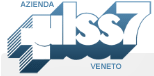 L’accesso alle cure della persona straniera31 OTTOBRE 2014Ospedale S.Maria dei BattutiAula Monsignor Dal ColViale Spellanzon, 53 ConeglianoProgramma14.00: Presentazione e saluti14.15: Il diritto alla salute : tecniche e strumenti per disegnare strategie  di accoglienzaProf. Edgar Serrano Università di Padova15.15: Globalizzazione, immigrazione e salute: le sfide per l’operatore sanitarioUniversità di Bologna16.15: La cooperazione sanitaria internazionale quale strategia ed azione di contrasto delle disuguaglianze nell’assistenza sanitaria: proposte di impegno per l’operatore sanitarioClaudio Beltramello, Medici con l’Africa Cuamm17.00 : Presentazione progetti aziendali18.00: Test e valutazioni finaliE.C.M.Richiesto accreditamento ECMSEGRETERIA SCIENTIFICADott.ssa Paola MarchetResp. Servizio Prof. SanitarieTel.: +39 0438 664328Fax: +39 0438 66???Email: paola.marchet@ulss7.it MODALITÀ D’ISCRIZIONEOn – line dal sito www.ulss7.itSEGRETERIA ORGANIZZATIVAGiusti ManuelaServizio Mediazione Linguistico-culturale  Tel.: +39 0438 662985Fax: +39 0438 663917Email: manuela.giusti@ulss7.it